oHiOViLle BoRoUGhTRICK OR TREATMOnDaY oCtObEr 31, 20226 – 8 PM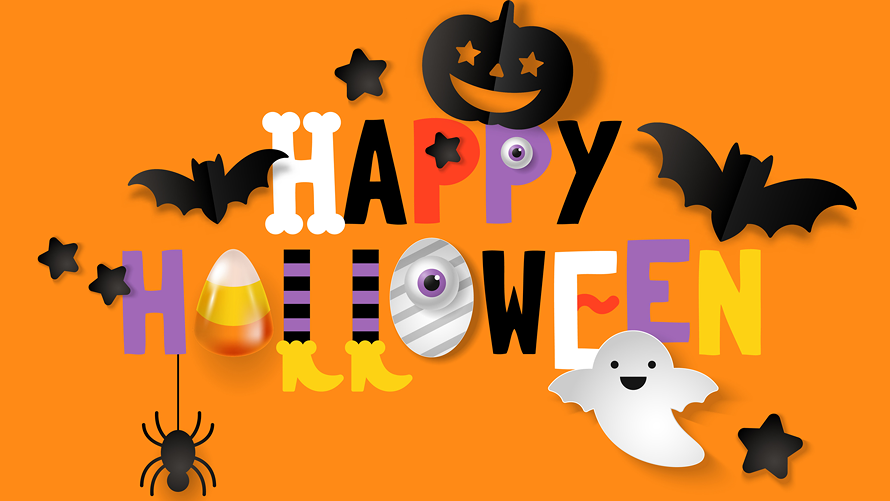 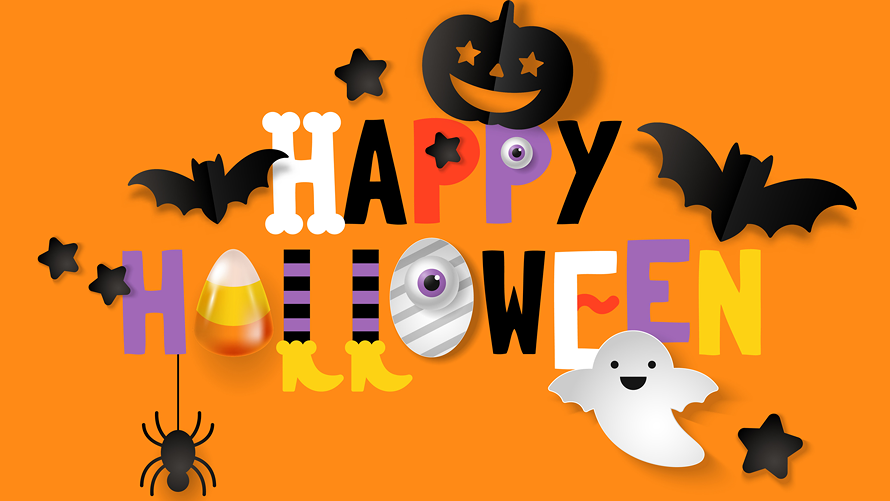 